Herefordshire Football Association U12 Futsal Tournament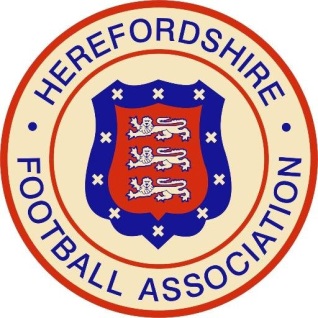 Entry FormDate: Saturday 27th JanuaryName of Team: __________________________________________Manager Name: __________________________________________Contact Number: _________________________________________Contact Email: ___________________________________________Photograph Consent: Please tick the box if you will allow photos to be taken on the day Total to be paid:   £_________________     (Cheques payable to   ‘The Herefordshire FA’) **All entry fees are non-refundablePlease return this form to Dan.Chance@herefordshirefa.com  1 week before the tournament is due to start at the latest. If you have any questions please email the address above or ring 01432 342179. 